 Enregistrez le fichier sous le nom « post ap votre nom » puis remplacez les éléments de cette maquette pour fabriquer la couverture de votre roman.Résumez votre histoire  au présent, sans trop en dire, en quelques lignes et en terminant par « … » dhdh d dhzdh kdhedjh ezdhekdjh zekjdh ezkdh ekdjhekjdh ekzdh ekdh ekdh ekdjh dd hejd ekdzh djkd hekdhekzd ekdhekjdh dh dhjdh kdh khdkjdhkjdhd « Citez une phrase de votre roman »LS SF                                                            Prénom Nom           TitrePrénomNomTitre(changez l’image par ce que vous voulez - clic droit « modifiez l’image »)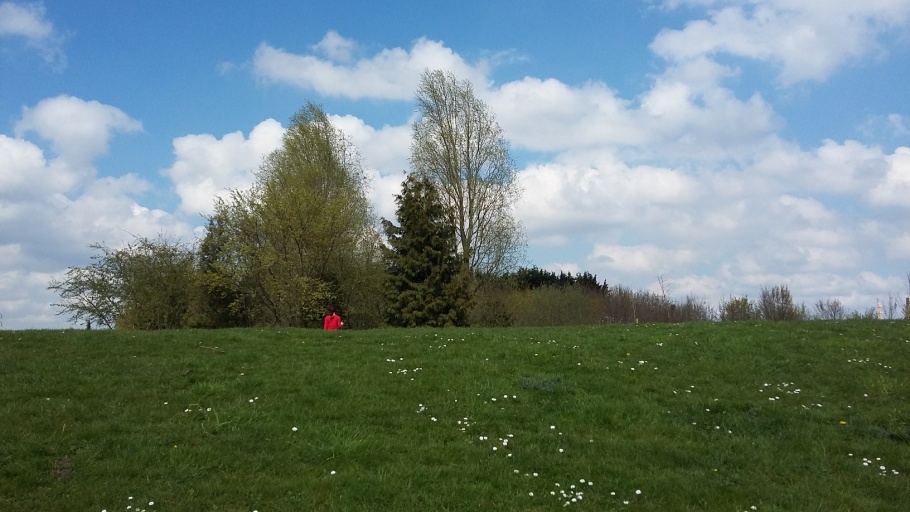 